ИЗВОД ИЗ ПРОЦЈЕНЕ УГРОЖЕНОСТИ (ПОПЛАВЕ)Општина ЈЕЗЕРОПЛАН ОДГОВОРА НА ПОПЛАВУПЛАН ЕВАКУАЦИЈЕЕвакуација је мјера заштите и спасавања која представља планско, организовано и привремено премјештање становништва и материјалних добара, са подручја за која се процјењује да могу бити захваћена елементарном непогодом и другом несрећом односно са подручја захваћеног елементарном непогодом и другом несрећом, на неугрожена или мање угрожена подручја, исте сусједне или друге општине односно града под условом да другим мјерама заштите и спасавања није могуће заштити људе и материјална добра.Евакуација по обиму може бити потпуна или дјелимична, а по времену извођења правовремена или накнадна.Дјелимична евакуација обухвата само одређене категорије становништва: инвалиде, старе, болесне, изнемогле, труднице, мајке са дјецом, дјецу и ученике основних школа. У општини Језеро постоји једна породица коју је потребно евакуисати приликом обилнијих падавина.Приоритет у евакуацији су људи а потом материјална добра.Евакуацију становништва и материјалних добара наређује Начелник општине. Припреме и спровођење евакуације врши Општински штаб ЦЗ Језеро, у сарадњи са савјетима мјесних заједница у којима се врши евакуација.Као мјера заштите и спашавања на подручју општине Језеро планира се и по потреби, спроводи евакуација становништва и материјалних добара са сљедећих угрожених подручја од поплава: Центар  општине Језеро, у улици 21. Новембра (стара амбуланта породичне медицине) смјештена је једна породица којој пријети плављење стамбене јединице усљед великих количина падавина. Притока ријеке Плива, ријечица Јошавка, усљед велике количине падавина излијева се из свог корита и поплави објекат у ком је смјештена вишечлана породица Ћосић. Припадници цивилне заштите у општини Језеро врше евакуацију поменуте породице у колико је потребно.Локације поменутог објекта, као и евакуациони правци, доствалјамо Вам у прилогу.Према најгорем могућем сценарију процјењује се да је потребно евакуисати око 100 људи. спровођењу евакуације становништва поред Општинског штаба за ванредне ситуације плански се ангажују се Ватрогасно друштво Језеро, Припадници полиције (Полицијске станице Језеро), Комунално предузеће КП „Сињаково“ а.д. Језеро, Републичка управа цивилне заштите те спасилачке екипе из сусједних општина у колико је потребно. У колико је немогуће приступити одређеним поплављеним објектима без спасилачке екипе, односно, ако је немогуће приступити поплављеним објектима без чамаца, припадници цивилне заштите општине Језеро и Општински штаб за ванредне ситуације потражиће помоћ од сусједних општина како би у што краћем року могли извршити евакуацију становништва.спровођењу евакуације поред спасилачких екипа наведених снага и субјеката плански се ангажују: За санитетско обезбјеђење евакуације (обезбјеђење сталних пунктова прве медицинске помоћи дуж путева евакуације као и покретних екипа ) Амбуланта породичне медицине Језеро.За регулисање саобраћаја на путним правцима евакуације- задужена је  Полицијска станица Језеро. Најчешће поплављени путеви су: Магистрални пут М5 Бихаћ-Сарајево као посљедица излијевања ријеке Јошавке и дио улице  21. Новембра коју плави ријека Плива и њена притока Јошавка.За превоз евакуисаног становништва са утврђених пунктова (које не посједује властита превозна средства) обезбједиће се превоз возилима које им обезбједи општина Језеро и ЦЗ Језеро. У случају поплављености главних и магистралних путних праваца за евакуацију ће се користити алтернативни путни правци.Усљед угрожености од поплава евакуацију сточног фонда извршиће власници стоке уз помоћ Општинског штаба за ванредне ситуације и уз помоћ локалног становништва. Прехрану стоке и привремено складиште врши локално становништво. Ради збрињавања евакуисаног, угроженог и настрадалог становништва од поплава предузимају се хитне мјере и активности за смјештај, исхрану и обезбјеђење других потребних услова за живот угрожених, настрадалих и евакуисаних грађана врши Цивлнa заштита општине Језеро уз помоћ општине Језеро и Комуналног предузећа КП „Сињаково“ а.д. Језеро. Поред хране и смјештаја, потребно је обезбиједити и хигијенске пакете, узимајући у обзир потребе оба пола.Процјењује се да би у крајње неповољним околностима требало збринути око 100  лица.Општински штаб за ванредне ситуације у сарадњи са општином Језеро непосредно руководи збрињавањем.По наредби Општинског штаба за ванредне ситуације власници и корисници објеката и просторија у јавној употреби ( домови, школе и др.) који су погодни за смјештај (а према Закону ) дужни су привремено смјестити грађане и материјална добра са угрожених подручја Општине Језеро.2.1. Преглед капацитета за евакуацијуЗа смјештај угроженог становништва користиће се домаћинства и др. друштвени објекти.За смјештај угрожене стоке користиће се простор за збрињавање стоке од локалног становништва, јер општина Језеро не посједује организоване и уређене просторе за смејштај стоке које су у власништву општине.2.2. Преглед поступка за евакуацијуТабела 4. Преглед поступка за евакуацију2.3. План евакуације и збрињавањаТабела 5. Преглед плана евакуације2.4. План обавјештавања, упозоравања и информисања јавностиТабела број 6. Преглед броја и распореда сирена и мегафонаОБАВЕЗНИ ПРИЛОЗИМАПЕ И СКИЦЕКарта угрожености од поплава (Мапа ризика)Карта са евакуацијским правцимаПРИЛОГ 2. Цивила заштита Језеро са адресама и контактима1. Драган Стругаловић, шеф ЦЗ Језеро, тел: 065/993-058, адреса: Језеро бб2. Лука Вођевић, члан ЦЗ Језеро и предсједник Ватрогасног друштва Језеро, тел. 065/213-755, адреса: Језеро бб3. Дражен Стругаловић, члан ЦЗ Језеро, тел. 065/484-615, адреса: језеро бб.ПРИЛОГ 3. Списак важнијих телефона у сусједним општинамаОпштина Јајце 030/658-011Цивила заштита Јајце 030/654-105Општина Шипово 050/360-010Цивила заштита Шипово 050/360-010ПРИЛОГ 4. Списак важнијих бројева ЦЗДраган Стругаловић, шеф цивилне заштите општине Језеро 065/993-058ПРИЛОГ 5. Републичка управа цивилне заштитеСпасовданска 3
Источно Сарајево
Тел: 057/344-258, 057/344-257
Факс: 057/344-259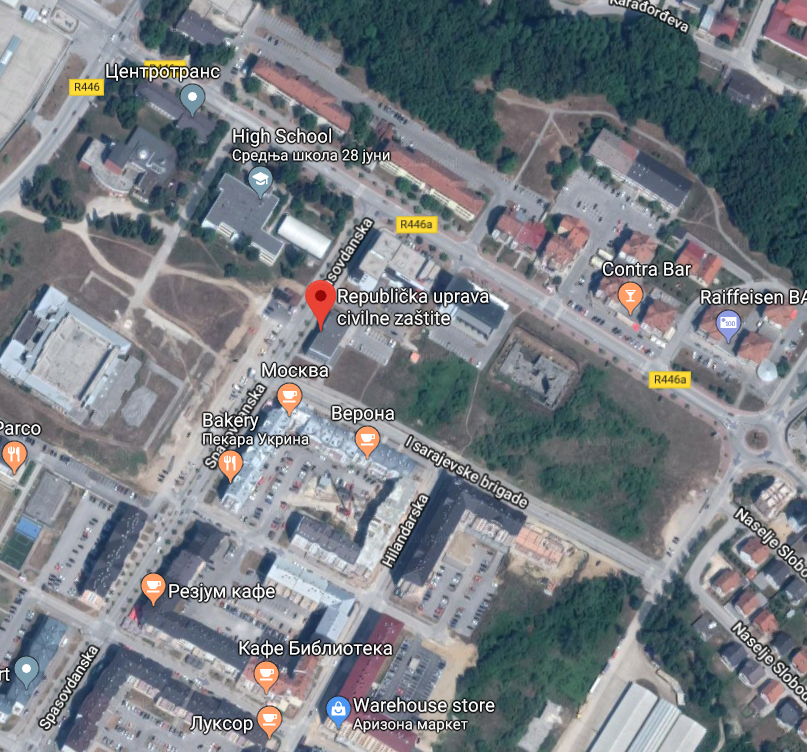 ХМЗ Републике СрпскеТел. 051/433-522Факс 051/433-521Адреса: Пут бањалучког одреда бб
78000 Бања Лука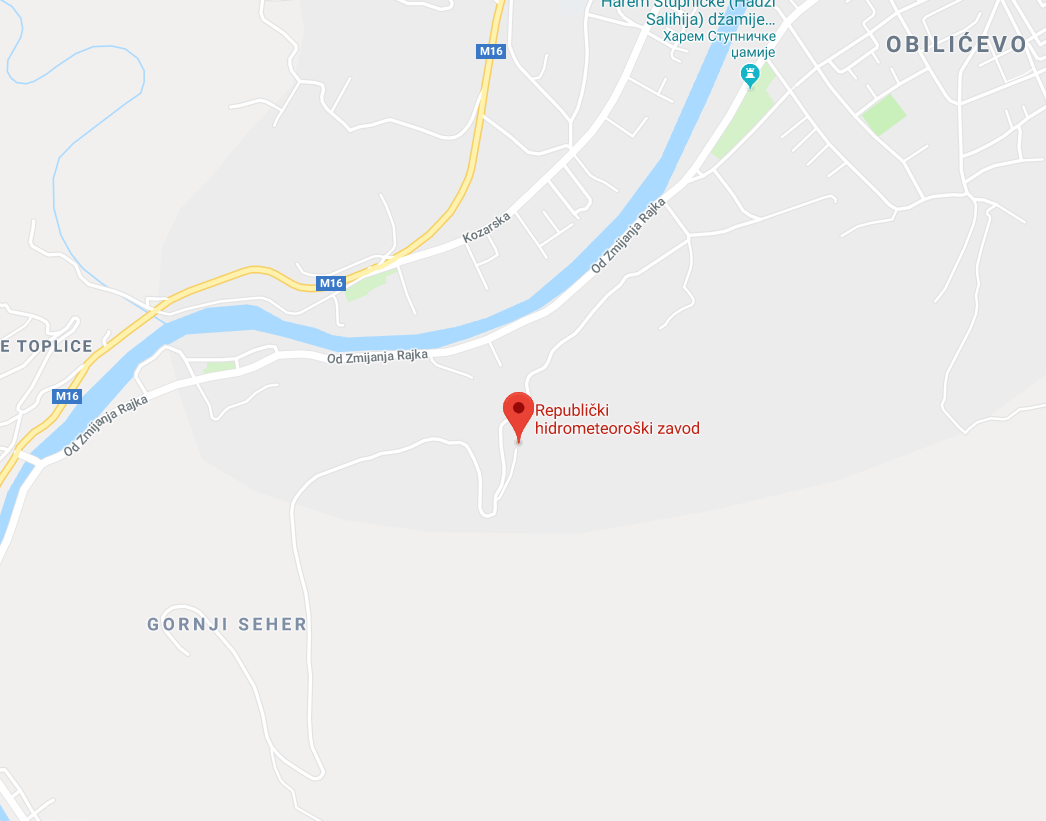 MAPE I SKICE OPŠTINA JEZERO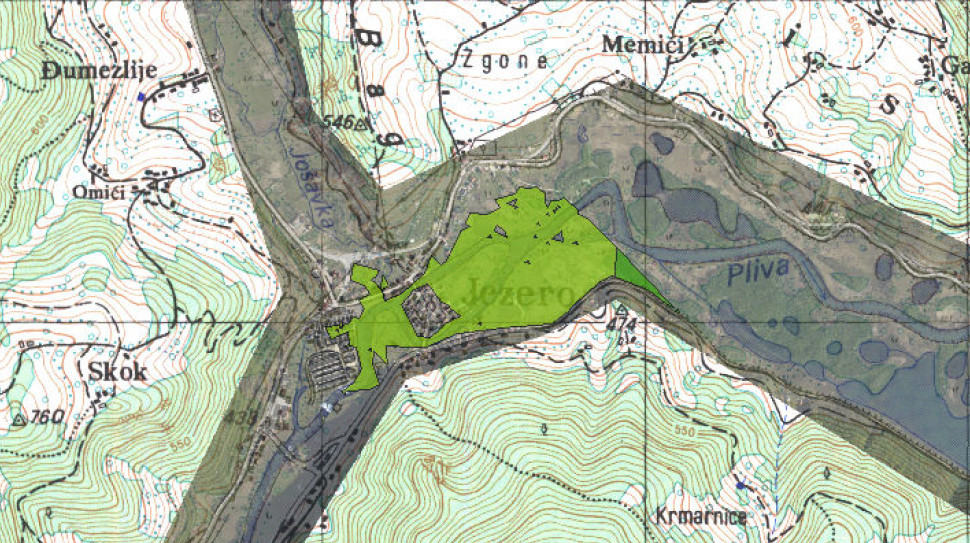 Slika 1. Karta ugroženosti – područja koje najčešće plavi rijeka Pliva i JošavkaPodručje označeno zelenom bojom predstavlja područje koje je najviše izloženo plavljenju usljed obilnih padavina.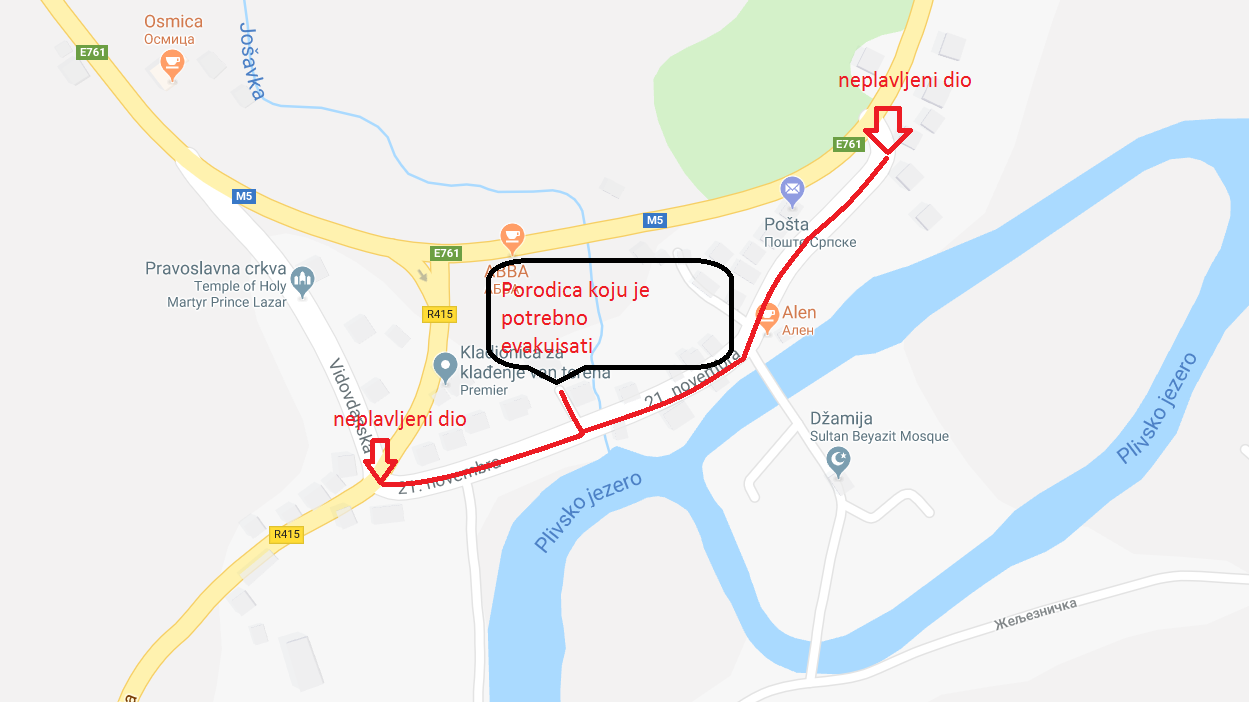 Slika 2. Karta na kojoj je označena lokacija na kojoj živi porodica koju je potrebno evakuisati prilikom poplava u opštini Jezero i pravci evakuacije sve do neplavljenog dijelaР. Бр.АктивностОдговоранВријемеЛокацијаСарађујеНапоменаРЕДОВНА ОДБРАНА ОД ПОПЛАВАРЕДОВНА ОДБРАНА ОД ПОПЛАВАРЕДОВНА ОДБРАНА ОД ПОПЛАВАРЕДОВНА ОДБРАНА ОД ПОПЛАВАРЕДОВНА ОДБРАНА ОД ПОПЛАВАРЕДОВНА ОДБРАНА ОД ПОПЛАВАРЕДОВНА ОДБРАНА ОД ПОПЛАВАПроглашење редовне одбране од поплаваДраган Стругаловић07:00-15:30 ЈезероСусједне општинеПовјереници ЦЗСписак повјер. ЦЗ (Прилог 2)Обавјештавање општине низводно о проглашењу редоивне одбране од поплаваДраган Стругаловић07:00 – 15:30Уколико је потребно може и мимо временског оквираЈезеро - ЈајцеСусједне општинеОпштина ЈајцеАктивира се тим за праћењеВодостаја 24/7Немамо тим за праћење водостајаСписак важнијих бројева ЦЗ (Прилог 4)Прикупљају се информације од општина узводноДраганСтругаловић07:15:30Језеро - ШиповоОпштина ШиповоЦивила заштита ШиповоСписак важнијих телефона у сусједним општинама (Прилог 3)Прикупљају се информације од ХМЗ РС и РУЦЗ о падавинамаДраганСтругаловићСваки сат од проглашења редовне одбране од поплаваЈезеро Списак бројева телефона РУЦЗ и ХМЗ и е-маилови(Прилог 5)Предвиђају се могућа дешавања за неколико наредних сатиДраган СтругаловићСтални задатакЈезеро Цивила заштита ЈезероСве пријетње које се процјену могућим дојавлјују се Начелнику штаба за ВСПраглашерње ванредне одбране од поплваДраган Стругаловић07:30-15:30Може и мимо временског оквира ако је потребноЈезеро Сусједне општинеВАНРЕДНА ОДБРАНА ОД ПОПЛАВАВАНРЕДНА ОДБРАНА ОД ПОПЛАВАВАНРЕДНА ОДБРАНА ОД ПОПЛАВАВАНРЕДНА ОДБРАНА ОД ПОПЛАВАВАНРЕДНА ОДБРАНА ОД ПОПЛАВАВАНРЕДНА ОДБРАНА ОД ПОПЛАВАВАНРЕДНА ОДБРАНА ОД ПОПЛАВАОбавјештавање општине низводно о проглашењу редоивне одбране од поплаваДраганСтругаловићПо потреби Језеро Сусједне општинеСписак важнијих телефона у сусједним општинама (Прилог3)Активира се тим за праћењеВодостаја 24/7Немамо тим за праћење водостајаСписак важнијих бројева ЦЗ (Прилог 4)Прикупљају се информације од општина узводноДраган Стругаловић 07:30-15:30Језеро-ШиповоОпштина ШиповоСписак важнијих телефона у сусједним општинама (Прилог3)Прикупљају се информације од ХМЗ РС и РУЦЗ о падавинамаДраганСтругаловићСваки сат од проглашења редовне одбране од поплаваЈезеро Списак бројева телефона РУЦЗ и ХМЗ и е-маилови(Прилог 5)Предвишају се могућа дешавања за неколико наредних сатиДраган СтругаловићСтални задатакЈезеро Све пријетње које се процјену могућим дојавлјују се Начелнику штаба за ВСПостројеће оперативне снаге се обвајештавају о ситуацији натеренуДраган Стругаловић По потреби ЈезероПолиција,Ватрогасци,Повјереници ЦЗСписак важнијих бројева ЦЗ (Прилог 4)Позивају се повјереници ЦЗ у угроженим подрчјима и дају им се задациДраган СтругаловићПо потреби Језеро Цивила заштита ЈезероСтановништво се информише о ситуацијиДраган Стругаловић07-15:30Или по потреби ЈезероОпштина ЈезероТВ, Радио, Мегафон, Позиви становништву  од стране повјереника ЦЗЈединице ЦЗ се обавјештавају о могућем будућем ангажмануДраган Стругаловић07:00-15:30Или по потреби ЈезероОпштина Језеро СТАЊЕ ВАНРЕДНЕ СИТУАЦИЈЕСТАЊЕ ВАНРЕДНЕ СИТУАЦИЈЕСТАЊЕ ВАНРЕДНЕ СИТУАЦИЈЕСТАЊЕ ВАНРЕДНЕ СИТУАЦИЈЕСТАЊЕ ВАНРЕДНЕ СИТУАЦИЈЕСТАЊЕ ВАНРЕДНЕ СИТУАЦИЈЕСТАЊЕ ВАНРЕДНЕ СИТУАЦИЈЕАктивирање штаба за ВССписак штаба са адресама и бројевима телефона (Прилог 1)Проглашење ВСНемамо штаба за ванредне ситуације-СВЕ ПОСЛОВЕ ОБАВЉА ЦИВИЛНА ЗАШТИТА ЈЕЗЕРО Цивилном заштитом руководи Драган Стругаловић 065/993-058Успостава оперативног центраУпознавање РУЦЗ и сусједних општина о проглашењу ВСНаредбе о  узбуњивању и давање упутстава за дјеловањеИнформисање грађана о насталој ситуацијиДавање упутстава  и саопштења грађанима и другим субјектима о поступањуДоношење наредбе о мобилизацији и мобилизација планираних људских и материјално-техничких капацитетаНаређује употребу снага за заштиту и спасавање, средстава помоћи и др.средставаДовожење врећа на локацију изградње насипаСкладиште ЦЗКамион фирме ХХ, Регистрација, Возач, Довожење пијеска на локацију изградње насипа и гдје су врећеШљункара власник ХХКамион фирме ХХ, Регистрација, Возач,Изградња насипаСписак лица која се ангажују (Прилог Х)Доношење Наредбе о евакуацијиПрема Плану евакуацијеОрганизација и провођење евакуације избрињавања становништваПрема Плану евакуацијеУпутити захтјев Сусједним општинамаза пружањем додатне помоћиУпутити захтјев Подручном оделенју ЦЗ Републичке управе ЦЗза пружањем додатне помоћиУпутити захтјев Републичкој управи цивилне заштите и Републичком штабу за ванредне ситуацијеза пружањем додатне помоћиУпутити захтјев за ангажовање Оружаних снага БиХ преко РУЦЗОбезбједити организован прихват оперативнихснага и средстава међународне помоћиОрганизација пријема, смјештаја и расподјеле свих врста помоћиРБ.Ток поступањаНосилац активностиСарађујеНапомена1.Оцјењивање ситуацијеЦивилна заштитаШтаб-2.Одређивање момента за почетак евакуацијеНачелник штаба за ванредне ситуацијеШтаб-3.Доношење одлуке о евакуацијиНачелник штаба цивилне заштитеШтаб-РБ.Насеље које се евакуишеМјесто окупљања становништваПравац евакуацијеМјесто евакуације-збрињавањаГрупа за прихват1.Центар ЈезероИспред општине До непоплављеног подручја општине Језеро (локалног становништва)Језеро (непоплављени дио)Локално становништво2.Насеље ЉољићиИспред општинеДо непоплављеног подручја општине Језеро (локалног становништва)Језеро (непоплављени дио)Локално становништво3.Присоје 1Испред општинеДо непоплављеног подручја општине Језеро (локалног становништва)Језеро (непоплављени дио)Локално становништвоР.б.СредствоКоличинаЛокацијаКо активираАдреса/тел. оног ко активираПо чијем наређењуНапомена1.Ел. сирена1Полицијска станица ЈезероДежурна служба полицијеКомандир станице полиције, Командант штаба ЦЗ Језеро-2.Мегафон1Полицијска станица Језеро, Општина ЈезероПолицијски службеници, Цивилна заштита050/291-001Командир станице полиције, Командант штаба ЦЗ Језеро-Списак чланова Штаба за ванредне ситуације са адресама и бројевима телефона (Прилог 1)Списак повјер. ЦЗ са адресама (Прилог 2)Списак важнијих телефона у сусједним општинама (Прилог3)Списак важнијих бројева ЦЗ (Прилог 4)Списак бројева телефона РУЦЗ и ХМЗ и е-маилови(Прилог 5)Списак привредних друштава са одговорним лицима, контактима за оне који учествују у заштити и спасавању (Прилог 6)Знаци за узбуњивање (Прилог 7)И други прилози који омогућавају бржи и лакши рад